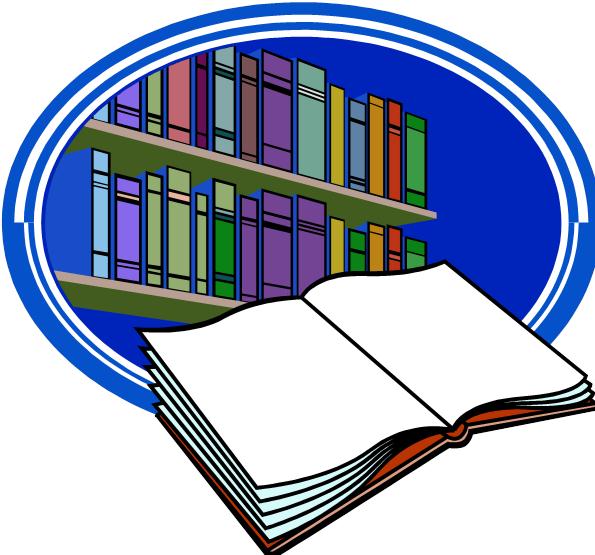 Педагог – библиотекарь: Исмаилова Ф.А.Библиотека является структурным подразделением школы, осуществляющее руководство образовательной деятельностью в сфере формирования информационной культуры школьников и обеспечение учебно-воспитательный процесс информационно - документальной литературой.Цель работы библиотеки:- повышение уровня информационной культуры участников образовательного процесса.Перед библиотекой в 2018-2019 учебном году стояли следующие задачи:развивать навыки работы с книгой через библиотечные уроки, возрождение традиций семейного чтения;формирование у школьников нравственных качеств и отношений - трудолюбия, взаимоуважения, критического отношения к себе и одноклассникам, культуры, привычки к здоровому образу жизни;совершенствование форм индивидуальной и массовой работы.поддержание в рабочем состоянии и комплектование книжного фонда.Основные функции библиотеки.Образовательная - поддерживать и обеспечивать образовательные цели.Информационная – предоставлять возможность использовать информацию вне зависимости от ее вида, формата и носителя.Культурная - организовывать мероприятия, воспитывающие культурное и социальное самосознание, содействующие эмоциональному развитию учащихся. Состояние книжного фондаФонд художественной литературы находится в открытом доступе для читателей. Библиотека укомплектована художественной литературой для учащихся и методической литературой для педагогических работников.Фонд учебников расположен на стеллажах по классам. Отдельно выделены устаревшие книги, предназначенные к списанию. По мере поступления новых учебников, продолжает пополняться и редактироваться картотека учебников.В сентябре сделан заказ на учебную литературу на 2018-2019 учебный год.В целях профилактики сохранности учебников, библиотекарем проводились беседы с читателями-детьми на абонементе, а классными руководителями на классных часах. Систематически проводились рейды по сохранности учебников.Знакомство с библиотекой школы учащихся первых классов традиционно происходит в марте. Для первоклассников проходит торжественная запись, первый библиотечные уроки - «Библиотека – книжный дворец», «Правила и умение общаться с книгой». Учащиеся знакомятся с понятием “библиотека”, “библиотекарь”, “книжный фонд”, “читальный зал”. Эти уроки проходят в познавательно-развлекательной форме со стихами, загадками. Для учащихся школы в библиотеке разработаны: Памятка юного читателя.  Правила чтения и обращения с книгой.  Наказ первоклассникуПостоянно ведется индивидуальная работа с читателями. Регулярно проводятся беседы с целью изучения читательского интереса и широты кругозора читателя.Классные руководители обращаются в библиотеку за материалом для проведения классных часов и воспитательных мероприятий различной тематики: День матери, Новый год и т.д.Воспитательная работа В течение учебного года в библиотеке велась индивидуальная и массовая работа. Для педколлектива по требованию подбирался необходимый материал для проведения классных часов, бесед, конкурсов и других мероприятий. Массовые мероприятия, проводимые в различных формах, помогают учащимся эмоционально воспринимать значение, смысл, содержание как литературных произведений, так явлений и событий. Не последнюю роль играет и принцип наглядности. Чем красочнее и ярче подаваемый материал, тем сильнее будет его влияние.  Информационная работаБиблиотекарь своевременно информирует педагогический коллектив о поступлениях новой литературы и учебников.  Работа ведётся со всеми учителями – предметниками. Учителя часто рекомендуют учащимся использовать дополнительную литературу по своему предмету. По заданию этих учителей дети обращаются в библиотеку за литературой для подготовки докладов, сообщений, рефератов и т.п. Большая работа проводилась библиотекарем с учебниками. Поступающие учебники своевременно оформляются (распаковываются, штампуются). Проверка состояния учебников показала, что многие учащиеся небрежно относятся к учебникам (нет обложек, вовремя не подклеиваются, подписываются). Это, в основном, относится к учащимся средних и старших классов.
В конце учебного года  по графику проходит сдача учебников. Массовая работа В МКОУ «Новогладовская ООШ» была проведена акция «Подари книгу библиотеке». В течение года консультировала учителей, родителей по различным вопросам. Зная возрастные особенности своих читателей, выбирала ту форму общения, которая их интересует. Это игры, викторины, а также учу работать с энциклопедиями, стараясь наиболее полно извлекать нужную информацию. Учащиеся 1 классов только осваивали азы читательской грамоты, поэтому они проявляли больше интерес к сказкам, рассказам о животных и о природе. Во 2-4 классах дети проявляли интерес к изданиям энциклопедического характера и художественной литературой. Библиотечное обслуживание осуществляется в соответствии с «Положением о библиотеке». Читатели получают во временное пользование печатные издания из фонда библиотеки.  Наиболее популярными среди учащихся являются журналы «Орленок Дагестана», «Почемучка», «Женщина Дагестана», художественная литература.  Проводилась работа с книжным фондом. Оформлены книжные выставки: «Терроризм – угроза человечеству»; «Пожарным можешь ты не быть…»; «Мама-слово дорогое»; «Мы против наркомании»; Книжная выставка к Международному Дню родного языка.В рамках основного направления деятельности библиотеки прошли следующие мероприятия: библиотечный урок-презентация «Дагестанцы - герои России», просмотр фильма «Гагарин. Первый в космосе», акция «Сохраним птиц на Земле!», конкурс рисунков «Мир без наркотиков!», конкурс рисунков «Где живет здоровье?», общешкольное мероприятие, посвященное Дню Матери «Ты одна такая – любимая и родная». Провели Неделю детской и юношеской книги. Также периодически проводился рейд «Мой учебник».Целью этих мероприятий являлось, прежде всего, привитие любви к родине, знакомство с историей, традициями своего народа, любви к старшим и т. д.Краткая справка о библиотеке.Библиотека школы занимает отдельное помещение, которое включает в себя одну комнату общей площадью 22кв.м. Текущий ремонт библиотеки производился в 2018 году. Библиотека оборудована: Стеллажи для книг (3шт) Выставочный стеллаж  (1шт)Книжный шкаф (2 шт) Стол библиотекаря ( 2  шт)Стулья (4шт)В библиотеке организованы места для работы пользователей библиотеки, рабочее место библиотекаря. Освещение соответствует санитарно-гигиеническим требованиям.Организует работу библиотеки один работник. Режим работы библиотеки с 9:00 до 12:30 ежедневноФондЭффективность работы библиотеки в большей степени зависит от ее фонда. Фонд библиотеки укомплектован справочной, художественной литературой, периодическими  изданиями для педагогических работников, методической литературой. Для обеспечения учета при работе с фондом ведётся следующая документация:• Инвентарная книга• Папка «Акты»• Книга учета учебников• Папка «Накладные»• Дневник учета посещенийЗаписи в документах производятся своевременно и аккуратно. Режим сохранности  фонда соблюдается. Все издания технически обработаны: проставлены штампы и инвентарный номер.  Общие выводы и предложения:1.Библиотека нуждается в пополнении фонда художественной и детской литературой, т.к. много устаревшей литературы. 2.Активизировать читательскую активность в среднем звене.3.Продолжить работу над повышением качества и доступности информации, качеством обслуживания пользователей.4.Задачи, поставленные на учебный год, в полной мере выполнены. Задачи библиотеки на текущий 2019– 2020 учебный год:Формирование библиотечного фонда в соответствии с образовательной программой.Оформление новых поступлений в книжный фонд.Осуществление своевременного возврата выданных изданий в библиотеку.Осуществление образовательной, информационной и воспитательной работы среди учащихся школы.Организация мероприятий, ориентированных на воспитание нравственного, гражданско-патриотического самосознания личности, формирование навыков здорового образа жизни.Оказание помощи в деятельности учащихся и учителей при реализации образовательных проектов. Работа с педагогическим коллективом.